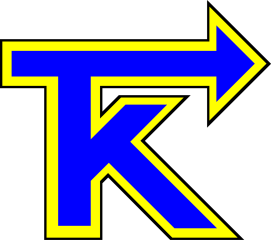 KINGS TRANSIT AUTHORITYREGULAR BOARD MEETING-MINUTESNovember 24th 2021The regular board meeting of Kings Transit Authority was held on the above date at 5:00 PM at Kings Transit Authority – New Minas NS.Welcome and Roll Call Attendance:Board Chair Mackay, Goddard, Huntley (Zoom), Misner, WinsorCAO Beaudin (Zoom)Service Partners: Warden Gregory and Councilor Leblanc (Zoom)Regrets: Councilor HardingStaff: GM Getchell, April Ernest, Topanga WardApproval of AgendaMoved by Councilor Misner, Seconded by Councilor Goddard to approve the agenda with the following amendment: Add Board Chair Report to 5.a, move current a and b to b and c. Agreed.	Approval of (Last Meeting Date) Minutes Moved by Councilor Misner, Seconded by Councilor Huntley. Agreed.Business Arising from MinutesGM Review of Draft Vaccination Policy, revisions proposed, legal to review, to be reviewed at January’s meeting.Safety issue update, 29 Crescent Drive: will investigate RFP process for this issue.Ridership and Financial Reports Reports included with agenda package.New BusinessChair Mackay gave report on IMSA. Discussion was held. CAO rep to reach out to Digby CAO.Covid-19 and Vaccination Protocol – GM reviewed protocols.General Managers Report included in package. Other BusinessRecruitment Update – GM report on Marketing-Customer Service Administrator, Operations Supervisor, Bus Operator, and Training and Development Coordinators.Bus Operator Compensation Structure – verbal presentation by GM.Diversity and Inclusiveness Training – verbal presentation by GM.Update on “Donor Buses” – GM advised will not be acquiring used buses from HRM.KTA Christmas Party – GM update: no Christmas party this year.Next MeetingThe date for the next meeting will be December 22, 2021 at the KTA building in New Minas, NS.Recorded by Topanga WardSignatures of Approval________________________________ General Manager________________________________ Board Chair